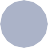 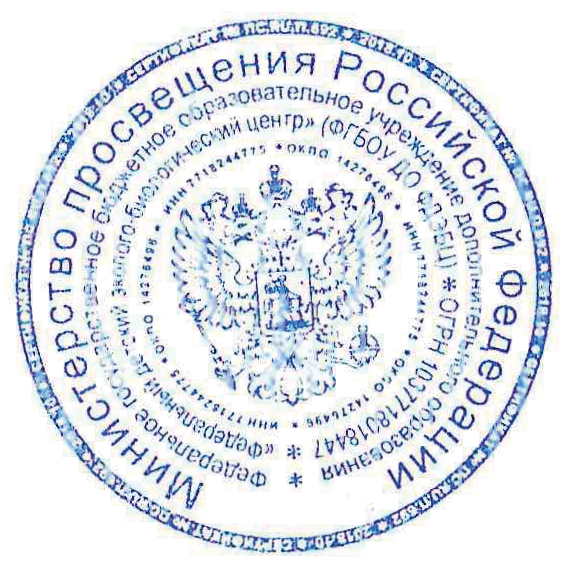 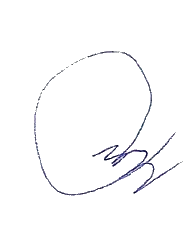 ДИПЛОМ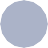 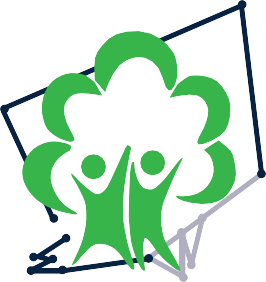 ПРИЗЕР ВСЕРОССИЙСКОЙ ОЛИМПИАДЫ "ЭКОЛЯТА - МОЛОДЫЕ ЗАЩИТНИКИ ПРИРОДЫ"И.О. ДИРЕКТОРА ФГБОУ ДО ФДЭБЦ И.В. КОЗИН	РУКОВОДИТЕЛЬ ОБРАЗОВАТЕЛЬНОЙ ОРГАНИЗАЦИИ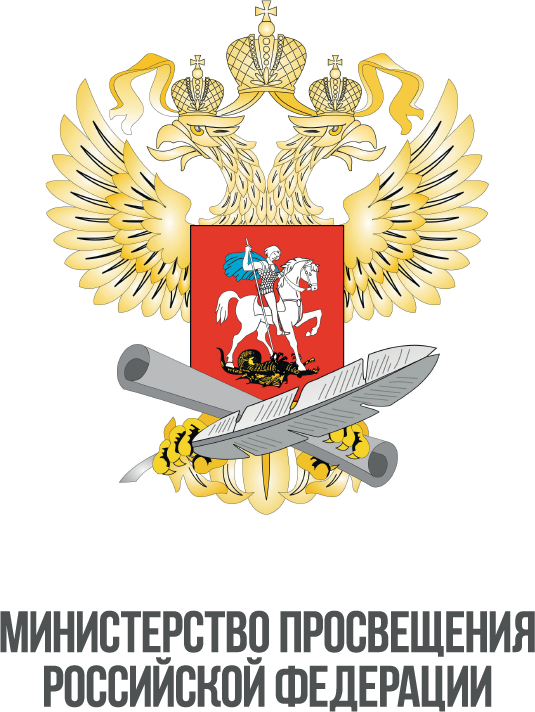 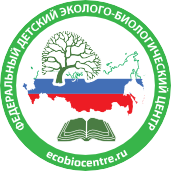 